Избрано:___ чел.Присутствовало: _____ человек.Отсутствовало: ______ человекКворум для принятия решения имеется.Слушали: председателя ППО __________________ об оказании материальной помощи  члену профсоюза, ф.и.о.________________ (кем работает)____________________ в связи с пунктом_______ (пункт из Базовой таблицы Фонда) Постановили: Оказать материальную помощь члену профсоюза  _____________________________ из средств профкома в размере __________________ рублей. Ходатайствовать перед АГТОП о выделении материальной помощи члену профсоюза ____________________________ из средств Фонда.В связи с продолжением режима ограничительных мероприятий, денежные средства перечислить на банковскую карту члена профсоюза  _______________________ по прилагаемым реквизитам.Приложение: заявление члена профсоюза; реквизиты банковской карты, выписка ПК, подтверждающие событие документы. Председатель ПК                                                     	_________________Секретарь ПК                                                   	            _________________                             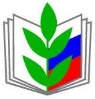 ПРОФЕССИОНАЛЬНЫЙ СОЮЗ РАБОТНИКОВ НАРОДНОГО ОБРАЗОВАНИЯ И НАУКИ РОССИЙСКОЙ ФЕДЕРАЦИИПЕРВИЧНАЯ ПРОФСОЮЗНАЯ ОРГАНИЗАЦИЯ МБДОУ г. Астрахани №____ Выписка из протокола заседания профсоюзного комитета от ________________2022гПРОФЕССИОНАЛЬНЫЙ СОЮЗ РАБОТНИКОВ НАРОДНОГО ОБРАЗОВАНИЯ И НАУКИ РОССИЙСКОЙ ФЕДЕРАЦИИПЕРВИЧНАЯ ПРОФСОЮЗНАЯ ОРГАНИЗАЦИЯ МБДОУ г. Астрахани №____ Выписка из протокола заседания профсоюзного комитета от ________________2022гПРОФЕССИОНАЛЬНЫЙ СОЮЗ РАБОТНИКОВ НАРОДНОГО ОБРАЗОВАНИЯ И НАУКИ РОССИЙСКОЙ ФЕДЕРАЦИИПЕРВИЧНАЯ ПРОФСОЮЗНАЯ ОРГАНИЗАЦИЯ МБДОУ г. Астрахани №____ Выписка из протокола заседания профсоюзного комитета от ________________2022г